2016-2017 EDUCATIONAL YEAR ÇAĞLAYAN MIDDLE SCHOOL 7TH  GRADERS  2nd  TERM 1st  WRITTEN ENGLISH EXAM Name/Surname:				   	(A)    			Class/Number:A) Resimlerin altına uygun kelimeleri yazınız.( 11*1=11)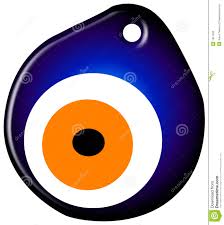 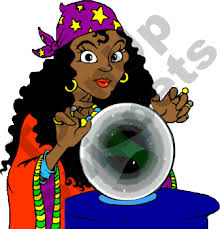 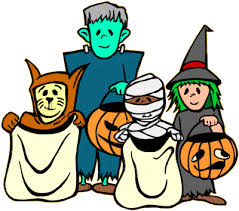 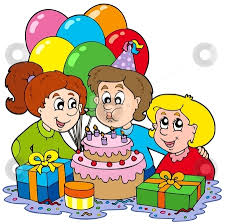 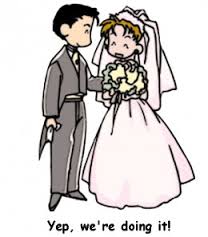 1.__________2.___________        3._____________       4.________                   5._________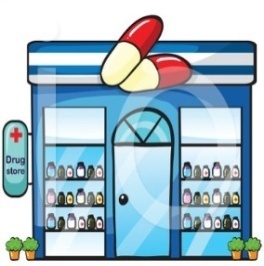 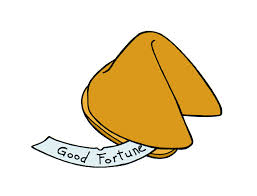 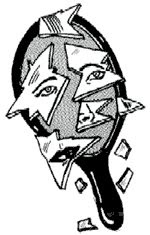 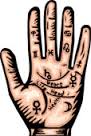 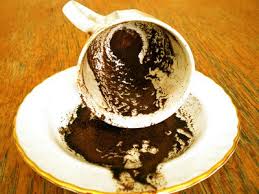 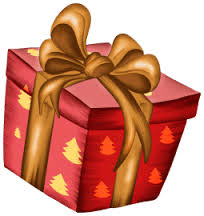 6._______            7.______             8.___________   9.  _______       10.__________11._______D.Boşlukları  doldurun(10x2=20p).
bank – hospital – chemist’s – bakery – florist  – shoeshop – grocery – fire station – school - library1.If I need medicine ,I’ll   goto a ___________.6. I goto a _____________ to buy trainers.2.I  go  to a _______________to buy bread.    7.Students goto _______ to learn new things.3. I visit  ill people in a ______________ . 	8. I goto a ___________________ to buy eggs.4. I go to a _______________to buy flowers.	9. I goto a __________ to study quietly.5. I will go to a __________ if I need money.	10.There  are a lot of fire engines at the ________. E) Sorulara uygun cevapları yandaki tablodan seçip rakamını boşluğa yazınız.(8x2=16p)F.Eşanlamlıları eşleştiriniz(7*2=14)			 G) Kelimelerle tamamlayınız. (5*2=10 pts)F) Davetiyeye göre soruları cevaplayınız.(5x3p:1         H.Cümleleri birleştiriniz (3*3=9)1.I went to gym. I want to have fit body._______________________________2.Burcu went to shopping mall. She tried new clothes. ___________________________________________3.He always goes to cafe.He  has some desert.___________________________________GOOD LUCK ÖZLEM ZORLUTEACHER OF ENGLISHYes, you will.  I will wear a witch costume. Ten books.Once a week.a little, please.  I went to Istanbul. It’s on 18th of April, 2002. A hat.  How much butter do you need for the cake?	When is your birthday?Will I be happy in future?What will you wear at fancy dress party?What will you buy your sister for her birthday?How many books will you buy ?How often do you go to cinema?Where did you go last year?